Pleasant Street 
Tuning one step down: DGCFAD Em                Em7 
You don't remember what to say 
Em/C                         Em/B   Am9 
You don't remember what to do 
Em                Em7 
You don't remember where to go 
Em/C                          Em/B   Am9 
You don't remember what to choose 
     Em        Em7         Em/C      Em/B Am9  Em  Em7  Em/C   Em/B 
You wheel, you steal, you feel, you kneel      down 
G                               B 
All the stony people walking 'round in Christian licorice clothes 
A                 G                               Em   Em7  Em/C   Em/B 
I can't hesitate And I can't wait for Pleasant Street Em        Em7            Em/C           Em/B    Am9  
The sunshine reminds you of concreted skies 
Em                   Em7    Em/C                  Em/B   Am9  
You thought you were flying but you opened your eyes 
Em                       Em7           Em/C           Em/B   Am9  
And you found yourself falling back to yesterday's lies 
Em        Em7           Em/C                  Em/B     Am9  
Hello, Pleasant Street, you know she's back again 
     Em        Em7         Em/C        Em/B Am9   Em  Em7  Em/C   Em/B
You wheel, you steal, you feel, you kneel         down 
G                               B 
All the stony people walking 'round in Christian licorice clothes 
A                 G                               Em   Em7  Em/C   Em/B 
I can't hesitate And I can't wait for Pleasant Street Em       Em7            Em/C           Em/B    Am9  
At twilight your lover comes to your room 
Em        Em7                Em/C                  Em/B    Am9  
He'll spin you, he'll weave you 'round his emerald loom 
     Em     Em7            Em/C           Em/B    Am9  
And softly you'll whisper all around his ear 
         Em    Em7      Em/C        Em/B    Am9  
"Sweet lover, I love Pleasant Street 
    Em       Em7     Em/C       Em/B  Am9      Em Em7 Em/C  Em/B  
I wheel, I steal, I feel my way down to      kneel" 
G                               B 
All the stony people walking 'round in Christian licorice clothes 
A                 G                               Em   Em7  Em/C   Em 
I can't hesitate and I can't wait for Pleasant Street Repeat first verse 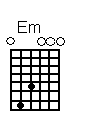 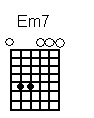 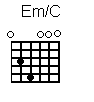 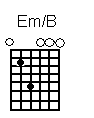 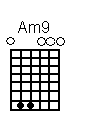 